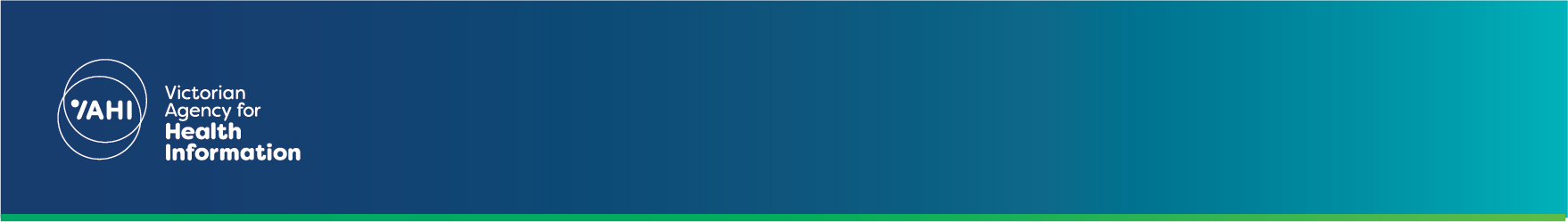 Contents Residential (CCU) 2023–24 Q2	2Residential (CCU) 2023–24 Q1–Q2	3Extended care 2023–24 Q2	4Extended care 2023–24 Q1–Q2	5Metropolitan PARC 2023–24 Q2	6Rural PARC 2023–24 Q2	7Metropolitan PARC 2023–24 Q1–Q2	8Rural PARC 2023–24 Q1–Q2	9Indicator descriptions and notes	10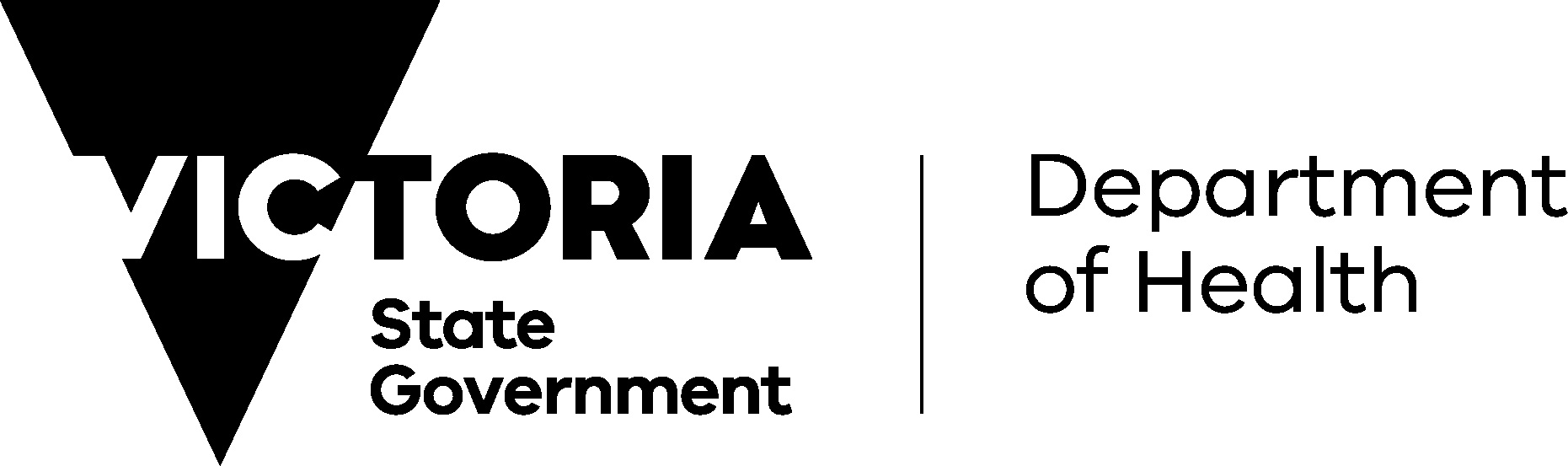 Indicator descriptions and notes*Youth PARC HoNOS KPIs reflect the scale applicable to the outcome measurement setting their subcentre was set up with (e.g. Dandenong Youth PARC is set up with an adult outcome measurement setting, so rates displayed here include HoNOS entries and exclude any HoNOSCA entries. Peninsula Youth PARC (16-17) subcentre is set up with a CAMHS outcome measurement setting, so rates displayed here include only HoNOSCA entries).** PARC Clinical Uplift‡ Orygen National operate the Youth PARC facility at Parkville. Data for the Parkville site is presented under Melbourne Health due to interim data collection arrangements involving Orygen National's use of Melbourne Health's client management interface (CMI).Responsibility for clinical mental health service delivery at the Mid West (Sunshine) campus transferred to Western Health on 1 July 2023.Residential (CCU)
2023–24 Q2Residential (CCU)
2023–24 Q2Beds per 
10,000 populationBed occupancy (incl leave)Leave days per occupied bed daysAverage duration of treatment to date (days)Consumers concurrently on a CTOHoNOS complianceAverage HoNOS at episode startBASIS32 
offeredBASIS32 completedAlfred HealthInner South East (The Alfred)0.675%0%335.862%93%16.648%28%Austin HealthNorth East (Austin)2.773%23%578.65%88%14.036%29%Eastern HealthEastern AOA AMHWS (Box Hill)0.877%0%255.633%96%17.665%50%Eastern HealthEastern AOA AMHWS (Maroondah)0.697%0%461.419%93%10.552%44%Eastern HealthTOTAL0.787%0%361.026%94%16.058%47%Melbourne HealthInner West (RMH)0.792%7%527.350%100%11.074%56%Monash HealthCasey0.482%1%281.927%100%18.00%0%Monash HealthDandenong0.887%0%418.021%96%12.862%42%Monash HealthMiddle South (Monash Adult)0.962%0%231.924%92%18.475%54%Monash HealthTOTAL0.776%0%323.123%95%16.455%39%Northern HealthNorth West (Broadmeadows)0.762%12%184.330%96%12.492%88%Northern HealthNorthern0.785%9%518.639%82%13.068%54%Northern HealthTOTAL0.773%10%359.435%89%12.779%69%Peninsula HealthPeninsula1.165%8%797.66%90%19.386%48%St Vincent's HospitalInner East (St Vincent's)1.070%13%327.432%83%23.286%64%Mercy HealthSouth West (Werribee)0.695%0%546.221%89%9.689%71%Western HealthMid West (Sunshine)0.786%4%317.324%96%14.521%17%TOTAL METRO0.879%6%418.028%92%15.364%48%Barwon HealthBarwon0.656%12%85.526%86%10.629%52%Bendigo HealthLoddon/Southern Mallee0.772%0%95.644%86%11.790%80%Goulburn Valley HealthGoulburn & Southern1.091%0%298.210%30%3.010%0%Latrobe RegionalGippsland0.959%1%108.847%83%16.782%73%Albury Wodonga HealthNorth East & Border3.294%3%1,240.06%72%11.058%52%TOTAL RURAL0.969%3%487.125%76%12.659%57%TOTAL STATEWIDE0.877%5%435.628%88%14.463%50%Residential (CCU)
2023–24 Q1–Q2Residential (CCU)
2023–24 Q1–Q2Beds per 
10,000 populationBed occupancy (incl leave)Leave days per occupied bed daysAverage duration of treatment to date (days)Consumers concurrently on a CTOHoNOS complianceAverage HoNOS at episode startBASIS32 
offeredBASIS32 completedAlfred HealthInner South East (The Alfred)0.672%0%299.660%93%14.948%30%Austin HealthNorth East (Austin)2.775%21%554.713%86%14.043%37%Eastern HealthEastern AOA AMHWS (Box Hill)0.874%0%302.937%89%18.564%46%Eastern HealthEastern AOA AMHWS (Maroondah)0.695%0%466.621%95%15.952%41%Eastern HealthTOTAL0.784%0%384.729%92%17.658%43%Melbourne HealthInner West (RMH)0.790%7%559.452%100%10.876%57%Monash HealthCasey0.478%1%290.042%100%21.80%0%Monash HealthDandenong0.893%0%424.721%96%16.365%42%Monash HealthMiddle South (Monash Adult)0.965%0%311.522%96%19.475%58%Monash HealthTOTAL0.779%0%357.325%97%18.957%41%Northern HealthNorth West (Broadmeadows)0.770%10%230.828%98%10.789%73%Northern HealthNorthern0.775%7%498.953%88%13.177%60%Northern HealthTOTAL0.773%8%367.241%93%11.983%66%Peninsula HealthPeninsula1.166%9%750.514%95%18.491%60%St Vincent's HospitalInner East (St Vincent's)1.069%10%325.436%86%21.085%71%Mercy HealthSouth West (Werribee)0.689%0%454.129%90%9.387%71%Western HealthMid West (Sunshine)0.790%4%325.036%98%9.017%15%TOTAL METRO0.879%6%417.734%93%14.866%50%Barwon HealthBarwon0.658%9%88.527%85%13.622%54%Bendigo HealthLoddon/Southern Mallee0.771%0%100.036%84%12.180%70%Goulburn Valley HealthGoulburn & Southern1.090%0%298.220%55%3.025%20%Latrobe RegionalGippsland0.955%1%106.245%74%16.871%62%Albury Wodonga HealthNorth East & Border3.292%3%1,136.011%73%11.165%53%TOTAL RURAL0.968%3%422.226%76%13.556%55%TOTAL STATEWIDE0.876%5%418.932%89%14.463%51%Extended care
2023–24 Q2Extended care
2023–24 Q2Bed occupancy (incl leave)Leave days per occupied bed daysAverage duration of treatment to date (days)Seclusions per 1,000 bed daysHoNOS complianceAverage HoNOS at episode startBASIS32 
offeredBASIS32 completedAustin HealthNorth East (Austin)79%5%1,040.70.085%15.069%12%Monash HealthDandenong87%1%504.91.598%24.793%18%Western HealthMid West (Sunshine)99%10%1,417.36.197%29.075%38%TOTAL METRO88%4%860.12.495%23.683%22%Bendigo HealthLoddon/Southern Mallee95%4%127.53.089%17.8Grampians HealthGrampians94%4%335.80.062%17.431%0%Latrobe RegionalGippsland90%2%59.20.0100%15.067%0%TOTAL RURAL94%4%170.21.683%17.242%0%TOTAL STATEWIDE90%4%588.22.289%19.173%16%Extended care
2023–24 Q1–Q2Extended care
2023–24 Q1–Q2Bed occupancy (incl leave)Leave days per occupied bed daysAverage duration of treatment to date (days)Seclusions per 1,000 bed daysHoNOS complianceAverage HoNOS at episode startBASIS32 
offeredBASIS32 completedAustin HealthNorth East (Austin)84%3%987.60.087%12.865%11%Monash HealthDandenong87%1%483.11.399%22.997%21%Western HealthMid West (Sunshine)96%8%1,403.34.290%20.777%34%TOTAL METRO89%3%821.11.894%20.684%22%Bendigo HealthLoddon/Southern Mallee97%4%126.52.690%15.7Grampians HealthGrampians90%3%317.51.064%18.631%0%Latrobe RegionalGippsland80%5%48.50.086%16.868%0%TOTAL RURAL92%4%148.81.883%16.349%0%TOTAL STATEWIDE90%3%520.21.889%17.775%17%Metropolitan PARC
2023–24 Q2Metropolitan PARC
2023–24 Q2Metropolitan PARC
2023–24 Q2Bed occupancy (incl leave)Average length of stay (days)Leave days per occupied bed daysAverage duration of treatment to date (days)Separations followed by an acute admissionConsumers concurrently on a CTOHoNOS complianceAverage HoNOS at episode startAlfred HealthInner South East (The Alfred) **Alfred PARC63%18.80%19.50%31%100%12.2Austin HealthNorth East (Austin)Austin PARC69%15.49%14.55%4%92%15.3Eastern HealthEastern AOA AMHWS (Box Hill)Linwood House PARC77%17.50%16.76%5%99%14.6Eastern HealthEastern AOA AMHWS (Maroondah)Maroondah PARC77%13.70%23.77%12%98%17.1Eastern HealthTOTAL77%15.30%20.57%9%98%16.0Melbourne HealthInner West (RMH)Arion PARC65%24.07%124.10%26%100%17.9Melbourne HealthOrygen NationalON-Recovery YPARC (16-17)81%15.56%42.30%6%63%13.7Melbourne HealthOrygen NationalON-Recovery YPARC (18+)56%17.44%16.915%0%92%15.1Melbourne HealthOrygen NationalTotal 63%16.95%23.911%2%84%14.8Melbourne HealthTOTAL64%19.56%59.07%11%90%16.0Monash HealthCasey **Casey Adult PARC92%15.90%14.717%8%100%13.9Monash HealthCasey **Casey Extended PARC96%182.10%153.317%19%100%19.3Monash HealthCasey **Total 94%35.50%41.017%10%100%14.4Monash HealthDandenongDandenong Youth PARC*48%13.10%13.03%8%93%13.0Monash HealthDandenongSpringvale Women's PARC66%14.00%13.53%14%100%15.5Monash HealthDandenongTotal 57%13.60%13.33%11%96%14.4Monash HealthMiddle South (Monash Adult) **Clayton PARC77%22.30%21.413%2%100%12.3Monash HealthTOTAL76%23.00%26.010%9%99%14.0Northern HealthNorth West (Broadmeadows)Broadmeadows PARC85%21.82%23.46%13%100%14.5Northern HealthNorthern **Northern PARC71%13.80%13.610%2%99%13.7Northern HealthTOTAL78%16.91%17.79%6%99%14.1Peninsula HealthPeninsula **Peninsula PARC, Adult **84%17.117%15.511%2%100%15.6Peninsula HealthPeninsula **Peninsula PARC, Youth (16-17)44%16.125%14.80%0%100%20.5Peninsula HealthPeninsula **Peninsula PARC, Youth (18-25)60%13.122%12.80%9%100%19.0St Vincent's HospitalInner East (St Vincent's) **St Vincent's PARC84%17.415%18.87%0%100%18.3Mercy HealthSouth West (Werribee) **Werribee PARC83%21.10%22.75%16%96%9.2Western HealthMid West (Sunshine) **Mid West PARC66%17.00%18.23%8%100%9.3Western HealthMid West (Sunshine) **MW - YANNA YANNA WPARC67%30.80%32.614%0%100%17.7Western HealthMid West (Sunshine) **Total 66%22.00%24.47%5%100%13.0TOTAL METRO73%19.04%25.57%8%98%14.8TOTAL STATEWIDE72%18.65%23.39%9%91%14.1Rural PARC
2023–24 Q2Rural PARC
2023–24 Q2Rural PARC
2023–24 Q2Bed occupancy (incl leave)Average length of stay (days)Leave days per occupied bed daysAverage duration of treatment to date (days)Separations followed by an acute admissionConsumers concurrently on a CTOHoNOS complianceAverage HoNOS at episode startBarwon HealthBarwonBarwon PARC86%16.011%17.28%13%94%15.0Bendigo HealthLoddon/Southern MalleeBendigo PARC79%15.40%14.811%5%83%9.6Bendigo HealthLoddon/Southern MalleeBendigo Youth PARC*53%16.30%15.53%3%95%12.0Bendigo HealthLoddon/Southern MalleeTotal 66%15.70%15.18%4%87%10.6Goulburn Valley HealthGoulburn & SouthernPARC83%15.00%18.924%11%45%12.6Grampians HealthGrampians **PARC, Adult78%13.79%15.817%13%77%9.3Latrobe RegionalGippslandPARCS - Prevention / Recovery Care Service47%17.336%15.50%0%48%15.7Mildura Base HospitalNorthern MalleePARC65%19.90%23.814%28%98%12.4Albury Wodonga HealthNorth East & BorderJarrah Retreat PARC86%18.05%17.111%7%95%15.4South West HealthSouth West Health CarePARC Inpat73%34.20%35.90%20%82%9.4TOTAL RURAL72%17.95%18.912%11%79%12.2TOTAL STATEWIDE72%18.65%23.39%9%91%14.1Metropolitan PARC
2023–24 Q1–Q2Metropolitan PARC
2023–24 Q1–Q2Metropolitan PARC
2023–24 Q1–Q2Bed occupancy (incl leave)Average length of stay (days)Leave days per occupied bed daysAverage duration of treatment to date (days)Separations followed by an acute admissionConsumers concurrently on a CTOHoNOS complianceAverage HoNOS at episode startAlfred HealthInner South East (The Alfred) **Alfred PARC60%18.30%20.17%18%100%12.7Austin HealthNorth East (Austin)Austin PARC67%15.79%16.38%5%90%15.6Eastern HealthEastern AOA AMHWS (Box Hill)Linwood House PARC78%15.30%16.89%8%99%14.5Eastern HealthEastern AOA AMHWS (Maroondah)Maroondah PARC82%13.90%19.110%14%98%16.3Eastern HealthTOTAL80%14.50%18.210%12%98%15.5Melbourne HealthInner West (RMH)Arion PARC67%22.811%86.42%27%100%17.8Melbourne HealthOrygen NationalON-Recovery YPARC (16-17)70%16.84%34.95%8%64%13.2Melbourne HealthOrygen NationalON-Recovery YPARC (18+)55%17.92%17.89%2%77%15.1Melbourne HealthOrygen NationalTotal 60%17.63%21.88%4%74%14.8Melbourne HealthTOTAL62%19.56%43.86%12%83%16.0Monash HealthCasey **Casey Adult PARC94%16.20%15.811%9%100%14.4Monash HealthCasey **Casey Extended PARC96%153.50%147.331%39%100%16.1Monash HealthCasey **Total 95%29.10%35.413%14%100%14.5Monash HealthDandenongDandenong Youth PARC*48%12.60%13.04%11%86%13.8Monash HealthDandenongSpringvale Women's PARC68%13.50%13.46%16%100%15.4Monash HealthDandenongTotal 58%13.10%13.25%14%93%14.8Monash HealthMiddle South (Monash Adult) **Clayton PARC81%20.50%22.19%8%100%12.4Monash HealthTOTAL78%20.00%23.19%13%97%14.1Northern HealthNorth West (Broadmeadows)Broadmeadows PARC84%24.13%26.88%8%98%13.7Northern HealthNorthern **Northern PARC73%14.40%15.08%3%98%14.5Northern HealthTOTAL78%18.22%19.98%5%98%14.2Peninsula HealthPeninsula **Peninsula PARC, Adult **86%17.915%17.56%2%100%15.6Peninsula HealthPeninsula **Peninsula PARC, Youth (16-17)43%13.626%13.96%0%100%17.2Peninsula HealthPeninsula **Peninsula PARC, Youth (18-25)58%13.322%13.74%8%100%18.5St Vincent's HospitalInner East (St Vincent's) **St Vincent's PARC85%18.715%23.65%2%99%17.6Mercy HealthSouth West (Werribee) **Werribee PARC82%22.40%24.68%16%95%9.6Western HealthMid West (Sunshine) **Mid West PARC65%19.70%20.53%5%100%10.3Western HealthMid West (Sunshine) **MW - YANNA YANNA WPARC67%27.90%30.617%3%100%15.9Western HealthMid West (Sunshine) **Total 66%23.20%25.210%4%100%13.0TOTAL METRO73%18.64%23.58%9%96%14.7TOTAL STATEWIDE73%18.15%22.08%10%91%13.9Rural PARC
2023–24 Q1–Q2Rural PARC
2023–24 Q1–Q2Rural PARC
2023–24 Q1–Q2Bed occupancy (incl leave)Average length of stay (days)Leave days per occupied bed daysAverage duration of treatment to date (days)Separations followed by an acute admissionConsumers concurrently on a CTOHoNOS complianceAverage HoNOS at episode startBarwon HealthBarwonBarwon PARC86%14.011%15.57%13%95%14.3Bendigo HealthLoddon/Southern MalleeBendigo PARC72%14.60%15.18%4%73%10.5Bendigo HealthOuter East (Maroondah)Bendigo Youth PARC*53%14.30%16.86%3%95%11.3Bendigo HealthTOTALTotal 63%14.50%15.87%4%82%10.9Goulburn Valley HealthGoulburn & SouthernPARC85%14.10%17.915%11%57%11.0Grampians HealthGrampians **PARC, Adult76%13.110%15.113%10%84%9.1Latrobe RegionalGippslandPARCS - Prevention / Recovery Care Service59%16.534%17.30%0%63%15.5Mildura Base HospitalNorthern MalleePARC72%21.20%26.614%21%99%12.6Albury Wodonga HealthNorth East & BorderJarrah Retreat PARC84%18.95%19.111%10%92%15.3South West HealthSouth West Health CarePARC Inpat72%30.76%32.83%18%72%8.5TOTAL RURAL73%17.07%18.99%10%81%12.0TOTAL STATEWIDE73%18.15%22.08%10%91%13.9SettingKPIDescriptionTargetNotesResidential (CCU)Beds per 10,000 populationNumber of funded residential community care unit (CCU) beds per 10,000 population aged 18 to 64 years in the area mental health service.Population estimates are based on Victoria in Future 2019.Bed occupancy (incl leave)Rate of occupied bed hours (including leave) per funded bed hours within residential community care units (CCU).Leave days per occupied bed daysRate of leave days per occupied bed days within a residential unit.Measure can provide context around whether high levels of leave could be managed in a less restrictive environment.Average duration of treatment to date (days)Average duration of care to date (days) within a residential unit, including leave.This measure reports the actual length of care for services and is not dependant on separations or admission events.Consumers concurrently on a CTOPercentage of open residential episodes where the consumer was concurrently on a Community Treatment Order (CTO).Measure counts distinct episodes and not distinct consumers (a consumer may have more than 1 episode open during the reference period).HoNOS compliancePercentage of required collection events in a residential unit where a HoNOS outcome measurement scale (HNSADL/HoNOS65) was completed, excluding invalid HoNOS scores (more than two items rated as '9').85.0%Results during 2011, 2012, 2016, 2017 and from November 2020 to November 2021 were affected by industrial activity and should be interpreted with caution.Average HoNOS at episode startAverage HoNOS total score (HNSADL/HoNOS65) collected on residential episode start, excluding invalid HoNOS scores (more than two items rated as '9').Measure reports symptom severity at episode commencement. Dates used in measure calculation are based on HoNOS completion date. Results during 2011, 2012, 2016, 2017 and from November 2020 to November 2021 were affected by industrial activity and should be interpreted with caution.BASIS32 offeredPercentage of collection occasions in a residential setting where clinicians offered a relevant consumer self-assessment measurement scale (BASIS-32).Measure can be an indicator of services that actively seek consumer feedback and have systems in place to ensure that at a minimum the consumer measures are considered for collection. Results during 2011, 2012, 2016, 2017 and from November 2020 to November 2021 were affected by industrial activity and should be interpreted with caution.BASIS32 completedPercentage of collection occasions in a residential setting where consumers completed a relevant consumer self-assessment measurement scale (BASIS-32).Measure can be an indicator of services that actively seek consumer feedback and have systems in place to ensure that at a minimum the consumer measures are considered for collection. Results during 2011, 2012, 2016, 2017 and from November 2020 to November 2021 were affected by industrial activity and should be interpreted with caution.PARCBed occupancy (incl leave)Rate of occupied bed hours (including leave) per funded bed hours within prevention and recovery care (PARC) units.Average length of stay (days)Average length of stay (days) of separations from prevention and recovery care (PARC) units, excluding separations where the consumer was subsequently admitted to an acute inpatient unit.Leave days per occupied bed daysRate of leave days per occupied bed days within a prevention and recovery care (PARC) unit.Measure can provide context around whether high levels of leave could be managed in a less restrictive environment.Average duration of treatment to date (days)Average duration of care to date (days) within a prevention and recovery care (PARC) unit, including leave.This measure reports the actual length of care for services and is not dependant on separations or admission events.Separations followed by an acute admissionPercentage of separations from a prevention and recovery care (PARC) unit during the reference period where the consumer was readmitted (planned or unplanned) to any inpatient unit within 7 days of separation.Consumers concurrently on a CTOPercentage of open prevention and recovery care (PARC) episodes where the consumer was concurrently on a Community Treatment Order (CTO).Measure counts distinct episodes and not distinct consumers (a consumer may have more than 1 episode open during the reference period).HoNOS compliancePercentage of required collection events in a prevention and recovery care (PARC) unit where a HoNOS outcome measurement scale (HNSADL) was completed, excluding invalid HoNOS scores (more than two items rated as '9').85.0%Results during 2011, 2012, 2016, 2017 and from November 2020 to November 2021 were affected by industrial activity and should be interpreted with caution.Average HoNOS at episode startAverage HoNOS total score (HNSADL) collected on prevention and recovery care (PARC) episode start, excluding invalid scores (more than two items rated as '9').Measure reports symptom severity at episode commencement. Dates used in measure calculation are based on HoNOS completion date. Results during 2011, 2012, 2016, 2017 and from November 2020 to November 2021 were affected by industrial activity and should be interpreted with caution.Extended CareBed occupancy (incl leave)Rate of occupied bed hours (including leave) per funded bed hours within secure extended care units (SECU).Leave days per occupied bed daysRate of leave days per occupied bed days within a secure extended care unit (SECU).Measure can provide context around whether high levels of leave could be managed in a less restrictive environment.Average duration of treatment to date (days)Average duration of care to date (days) within a secure extended care unit (SECU), including leave.This measure reports the actual length of care for services and is not dependant on separations or admission events.Seclusions per 1,000 bed daysRate of ended seclusion episodes per 1,000 occupied bed days within secure extended care units (SECU), excluding leave, same day stays and units without a seclusion room.8.0Calculation of bed days involves converting minutes into days.HoNOS compliancePercentage of required collection events in a secure extended care unit (SECU) where a HoNOS outcome measurement scale (HNSADL) was completed, excluding invalid HoNOS scores (more than two items rated as '9').85.0%Results during 2011, 2012, 2016, 2017 and from November 2020 to November 2021 were affected by industrial activity and should be interpreted with caution.Average HoNOS at episode startAverage HoNOS total score (HNSADL) collected on secure extended care unit (SECU) episode start, excluding invalid scores (more than two items rated as '9').Measure reports symptom severity at episode commencement. Dates used in measure calculation are based on HoNOS completion date. Results during 2011, 2012, 2016, 2017 and from November 2020 to November 2021 were affected by industrial activity and should be interpreted with caution.BASIS32 offeredPercentage of collection occasions in a secure extended care unit (SECU) where clinicians offered a relevant consumer self-assessment measurement scale (BASIS-32).Measure can be an indicator of services that actively seek consumer feedback and have systems in place to ensure that at a minimum the consumer measures are considered for collection. Results during 2011, 2012, 2016, 2017 and from November 2020 to November 2021 were affected by industrial activity and should be interpreted with caution.BASIS32 completedPercentage of collection occasions in a secure extended care unit (SECU) where consumers completed a relevant consumer self-assessment measurement scale (BASIS-32).Measure can be an indicator of services that actively seek consumer feedback and have systems in place to ensure that at a minimum the consumer measures are considered for collection. Results during 2011, 2012, 2016, 2017 and from November 2020 to November 2021 were affected by industrial activity and should be interpreted with caution.To receive this publication in an accessible format phone (03) 9096 1878, using the National Relay Service 13 36 77 if required, or email Victorian Agency for Health Information <vahi@vahi.vic.gov.au>Authorised and published by the Victorian Government, 1 Treasury Place, Melbourne.© State of Victoria, Department of Health January 2024.Available from Extended treatment mental health performance indicator reports page < https://www.health.vic.gov.au/research-and-reporting/mental-health-performance-reports> on the Health.vic website.